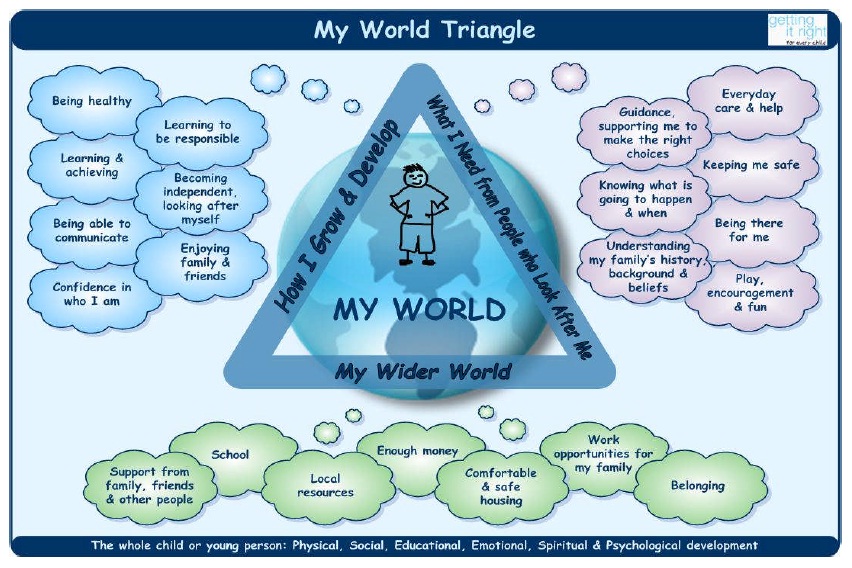 This section to be completed whenever:The Reporter has requested a report; orReferral is being made to the Reporter; orThe child is coming to a Children’s Hearing.Is the recommendation that compulsory measures are required? (Only fill in if in place – if in place every box must be filled)The CSP Learning Plan is not authorised as a statutory part of the Child’s Plan unless this part is completedNOTESHeadings or notes in red indicate essential content. Notes in green are advisory guidance. In all cases the Plan should be proportionate and avoid repetition. Mintie Meenie‘s PlanYou can add how long the plan is running for i.e. September – December 2021 Section 1ChildSection 2AssessmentSection 3Action Plan
Section 4Compulsory MeasuresDelete if not required 
Section 5CSP
Delete if not requiredSection 6Chronology
Delete if not requiredSection 1 – ChildSection 1 – ChildSection 1 – ChildSection 1 – ChildSection 1 – ChildSection 1 – ChildSection 1 – ChildSection 1 – ChildSection 1 – ChildSection 1 – ChildSection 1 – ChildSection 1 – ChildSection 1 – ChildDate of first plan: Date of first plan: Date of first plan: Date of first plan: Date of first plan: Date of this plan: Date of this plan: Date of this plan: Date of this plan: Date of this plan: Date of this plan: Date of this plan: Date of this plan: Date of last review: Date of last review: Date of last review: Date of last review: Date of last review: Date of next review: Date of next review: Date of next review: Date of next review: Date of next review: Date of next review: Date of next review: Date of next review: Child/Young person detailsChild/Young person detailsChild/Young person detailsChild/Young person detailsChild/Young person detailsChild/Young person detailsChild/Young person detailsChild/Young person detailsChild/Young person detailsChild/Young person detailsChild/Young person detailsChild/Young person detailsChild/Young person detailsName: Date of birth: Age: Name: Date of birth: Age: Name: Date of birth: Age: Name: Date of birth: Age: Name: Date of birth: Age: Name: Date of birth: Age: UPN: CHI: SWIFT Number : (if appropriate)UPN: CHI: SWIFT Number : (if appropriate)UPN: CHI: SWIFT Number : (if appropriate)UPN: CHI: SWIFT Number : (if appropriate)UPN: CHI: SWIFT Number : (if appropriate)UPN: CHI: SWIFT Number : (if appropriate)UPN: CHI: SWIFT Number : (if appropriate)Gender: First/Home language: Gender: First/Home language: Gender: First/Home language: Gender: First/Home language: Gender: First/Home language: Gender: First/Home language: Stage of Intervention (1-3): Young Carer statement: Yes/No   Stage of Intervention (1-3): Young Carer statement: Yes/No   Stage of Intervention (1-3): Young Carer statement: Yes/No   Stage of Intervention (1-3): Young Carer statement: Yes/No   Stage of Intervention (1-3): Young Carer statement: Yes/No   Stage of Intervention (1-3): Young Carer statement: Yes/No   Stage of Intervention (1-3): Young Carer statement: Yes/No   Has the child’s current address or any other information been withheld from this plan?      Has the child’s current address or any other information been withheld from this plan?      Has the child’s current address or any other information been withheld from this plan?      Has the child’s current address or any other information been withheld from this plan?      Has the child’s current address or any other information been withheld from this plan?      Has the child’s current address or any other information been withheld from this plan?      Has the child’s current address or any other information been withheld from this plan?      Has the child’s current address or any other information been withheld from this plan?      Has the child’s current address or any other information been withheld from this plan?      Has the child’s current address or any other information been withheld from this plan?      Has the child’s current address or any other information been withheld from this plan?      Has the child’s current address or any other information been withheld from this plan?      Has the child’s current address or any other information been withheld from this plan?      If yes, detail what and why: If yes, detail what and why: If yes, detail what and why: If yes, detail what and why: If yes, detail what and why: If yes, detail what and why: If yes, detail what and why: If yes, detail what and why: If yes, detail what and why: If yes, detail what and why: If yes, detail what and why: If yes, detail what and why: If yes, detail what and why: Home address:  Postcode:          Home address:  Postcode:          Home address:  Postcode:          Home address:  Postcode:          Home address:  Postcode:          Home address:  Postcode:          Home address:  Postcode:          Current address (if different from home address): Postcode: Current address (if different from home address): Postcode: Current address (if different from home address): Postcode: Current address (if different from home address): Postcode: Current address (if different from home address): Postcode: Current address (if different from home address): Postcode: Education/Early years establishment:Date of entry to current establishment: Year group: Level of school attendance: Education/Early years establishment:Date of entry to current establishment: Year group: Level of school attendance: Education/Early years establishment:Date of entry to current establishment: Year group: Level of school attendance: Education/Early years establishment:Date of entry to current establishment: Year group: Level of school attendance: Education/Early years establishment:Date of entry to current establishment: Year group: Level of school attendance: Education/Early years establishment:Date of entry to current establishment: Year group: Level of school attendance: Education/Early years establishment:Date of entry to current establishment: Year group: Level of school attendance: Health Visitor / School Nurse (delete as appropriate): GP and Practice: Childrens Social Work: Health Visitor / School Nurse (delete as appropriate): GP and Practice: Childrens Social Work: Health Visitor / School Nurse (delete as appropriate): GP and Practice: Childrens Social Work: Health Visitor / School Nurse (delete as appropriate): GP and Practice: Childrens Social Work: Health Visitor / School Nurse (delete as appropriate): GP and Practice: Childrens Social Work: Health Visitor / School Nurse (delete as appropriate): GP and Practice: Childrens Social Work: Named Person: Named Person: Named Person: Named Person: Named Person: Named Person: Named Person: Lead Professional: CSP Co-ordinator: Lead Professional: CSP Co-ordinator: Lead Professional: CSP Co-ordinator: Lead Professional: CSP Co-ordinator: Lead Professional: CSP Co-ordinator: Lead Professional: CSP Co-ordinator: Are there any statutory measures in place?    Are there any statutory measures in place?    Are there any statutory measures in place?    Are there any statutory measures in place?    Are there any statutory measures in place?    Are there any statutory measures in place?    Are there any statutory measures in place?    Are there any statutory measures in place?    Are there any statutory measures in place?    Are there any statutory measures in place?    Are there any statutory measures in place?    Are there any statutory measures in place?    Are there any statutory measures in place?    Are there any statutory measures in place?    Please provide details: Please provide details: Please provide details: Please provide details: Please provide details: Please provide details: Please provide details: Please provide details: Please provide details: Please provide details: Please provide details: Please provide details: Please provide details: Please provide details: Why does this child need a plan?Why does this child need a plan?Why does this child need a plan?Why does this child need a plan?Why does this child need a plan?Why does this child need a plan?Why does this child need a plan?Why does this child need a plan?Why does this child need a plan?Why does this child need a plan?Why does this child need a plan?Why does this child need a plan?SafeSafeHealthyAchievingNurturedNurturedNurturedNurturedActiveRespected & ResponsibleIncludedIncludedPlease provide a summary:  This must be filled in, along with the relevant boxes above: Give a short, clear account of why this plan is necessary, noting any diagnosis that has been given or identification of additional needs. Include information that would help someone who doesn’t know the child and is reading it for the first time. No need for any chronology in this section though.CSP Note:  The Child’s Plan must state the conclusions as to the factor or factors from which the additional support needs of the child or young person arise.Please provide a summary:  This must be filled in, along with the relevant boxes above: Give a short, clear account of why this plan is necessary, noting any diagnosis that has been given or identification of additional needs. Include information that would help someone who doesn’t know the child and is reading it for the first time. No need for any chronology in this section though.CSP Note:  The Child’s Plan must state the conclusions as to the factor or factors from which the additional support needs of the child or young person arise.Please provide a summary:  This must be filled in, along with the relevant boxes above: Give a short, clear account of why this plan is necessary, noting any diagnosis that has been given or identification of additional needs. Include information that would help someone who doesn’t know the child and is reading it for the first time. No need for any chronology in this section though.CSP Note:  The Child’s Plan must state the conclusions as to the factor or factors from which the additional support needs of the child or young person arise.Please provide a summary:  This must be filled in, along with the relevant boxes above: Give a short, clear account of why this plan is necessary, noting any diagnosis that has been given or identification of additional needs. Include information that would help someone who doesn’t know the child and is reading it for the first time. No need for any chronology in this section though.CSP Note:  The Child’s Plan must state the conclusions as to the factor or factors from which the additional support needs of the child or young person arise.Please provide a summary:  This must be filled in, along with the relevant boxes above: Give a short, clear account of why this plan is necessary, noting any diagnosis that has been given or identification of additional needs. Include information that would help someone who doesn’t know the child and is reading it for the first time. No need for any chronology in this section though.CSP Note:  The Child’s Plan must state the conclusions as to the factor or factors from which the additional support needs of the child or young person arise.Please provide a summary:  This must be filled in, along with the relevant boxes above: Give a short, clear account of why this plan is necessary, noting any diagnosis that has been given or identification of additional needs. Include information that would help someone who doesn’t know the child and is reading it for the first time. No need for any chronology in this section though.CSP Note:  The Child’s Plan must state the conclusions as to the factor or factors from which the additional support needs of the child or young person arise.Please provide a summary:  This must be filled in, along with the relevant boxes above: Give a short, clear account of why this plan is necessary, noting any diagnosis that has been given or identification of additional needs. Include information that would help someone who doesn’t know the child and is reading it for the first time. No need for any chronology in this section though.CSP Note:  The Child’s Plan must state the conclusions as to the factor or factors from which the additional support needs of the child or young person arise.Please provide a summary:  This must be filled in, along with the relevant boxes above: Give a short, clear account of why this plan is necessary, noting any diagnosis that has been given or identification of additional needs. Include information that would help someone who doesn’t know the child and is reading it for the first time. No need for any chronology in this section though.CSP Note:  The Child’s Plan must state the conclusions as to the factor or factors from which the additional support needs of the child or young person arise.Please provide a summary:  This must be filled in, along with the relevant boxes above: Give a short, clear account of why this plan is necessary, noting any diagnosis that has been given or identification of additional needs. Include information that would help someone who doesn’t know the child and is reading it for the first time. No need for any chronology in this section though.CSP Note:  The Child’s Plan must state the conclusions as to the factor or factors from which the additional support needs of the child or young person arise.Please provide a summary:  This must be filled in, along with the relevant boxes above: Give a short, clear account of why this plan is necessary, noting any diagnosis that has been given or identification of additional needs. Include information that would help someone who doesn’t know the child and is reading it for the first time. No need for any chronology in this section though.CSP Note:  The Child’s Plan must state the conclusions as to the factor or factors from which the additional support needs of the child or young person arise.Please provide a summary:  This must be filled in, along with the relevant boxes above: Give a short, clear account of why this plan is necessary, noting any diagnosis that has been given or identification of additional needs. Include information that would help someone who doesn’t know the child and is reading it for the first time. No need for any chronology in this section though.CSP Note:  The Child’s Plan must state the conclusions as to the factor or factors from which the additional support needs of the child or young person arise.Please provide a summary:  This must be filled in, along with the relevant boxes above: Give a short, clear account of why this plan is necessary, noting any diagnosis that has been given or identification of additional needs. Include information that would help someone who doesn’t know the child and is reading it for the first time. No need for any chronology in this section though.CSP Note:  The Child’s Plan must state the conclusions as to the factor or factors from which the additional support needs of the child or young person arise.People living at the child’s home addressPeople living at the child’s home addressPeople living at the child’s home addressPeople living at the child’s home addressNameDoBRelationship to childParental rightsOther significant family members/peopleOther significant family members/peopleOther significant family members/peopleOther significant family members/peopleOther significant family members/peopleNameAddressDate of BirthRelationship to childParental rightsIs there a sibling or an individual with sibling type relationship to be considered?      Yes, see attached report(s)      NoHas the child/young person/parent/carer been offered Advocacy support? (Please record a summary of the discussion and the decision reached)Information sharing (Parental, YP consent to share plan, child agreement to share plan)Preferred language or form of communication and support required to attend meetings (Child and parents) (e.g. use BSL, needs interpreter, prefers contact by mobile phone, disabled access, supporter, etc.)Section 2 – AssessmentWho has contributed to the assessment and Action Plan and how?Please note any additional specialist assessments/protocols in place?(Eg Individualised Education Plan, Moving and Handling Protocol, Neurodevelopmental Assessment, Behaviour Support Plan, Intimate Care Protocol, Medical Protocol, Parenting Assessment etc.)Strengths from My World TriangleInclude here strategies that need to be in place to support the C/YP – eg. Visual Timetable, Brain Breaks, Study Periods.  These were maybe introduced in previous plans and are known to be effective and should be in place as standard for the C/YP so should be noted.Pressures from My World Triangle(include current risks and needs analysis)In analysing the strengths and pressures:How will the needs be responded to?  How will the risks be responded to? What are the long term goals for the child?It is important to consider the impact on the child of the needs and risks that you have identified in the plan.In some situations it may be appropriate to add headings for ‘Conclusions’, ‘Recommendations’.  This may be relevant for the situation or to meet national requirements, e.g. for Children’s Reporter.  Section 3 – Action PlanReview of Previous Action PlanReview of Previous Action PlanAchie-ved?Achie-ved?Actions/MethodsWhat went well? What didn’t go well?
What needs to happen? YNAgreed Actions for THIS PlanAgreed Actions for THIS PlanAgreed Actions for THIS PlanAgreed Actions for THIS PlanDesired Outcomes/ targetsActions/MethodsBy WhomBy WhenPartners to THIS plan – only include people who have actions in this planOccasionally there may be other key partners such as a Community Paediatrician, a Parent with parental rights who should be Partners to this plan – use your professional judgementPartners to THIS plan – only include people who have actions in this planOccasionally there may be other key partners such as a Community Paediatrician, a Parent with parental rights who should be Partners to this plan – use your professional judgementPartners to THIS plan – only include people who have actions in this planOccasionally there may be other key partners such as a Community Paediatrician, a Parent with parental rights who should be Partners to this plan – use your professional judgementPartners to THIS plan – only include people who have actions in this planOccasionally there may be other key partners such as a Community Paediatrician, a Parent with parental rights who should be Partners to this plan – use your professional judgementNameRoleTelephoneContribution to Plan (Consultation, Attended Meeting, Sent Report, etc)e-mail:e-mail:e-mail:e-mail:Child/Young Person’s views (must be completed)Parents’/Carers’ views (must be completed)Note and explain any disagreements with any areas of the Action Plan between any partners to the plan (professional or child/family) and any further actions requiredContingency planningSection 4 – Compulsory Measure 
(Delete this section if not required)WHY is that recommendation made?  What is the EVIDENCE that the Action Plan can or cannot be achieved on a voluntary basis?If compulsory measures  recommended, WHAT specific conditions (if any) would support the Action Plan?  WHY are those specific conditions recommended?Section 5 – Co-ordinated Support Plan (CSP) Learning Plan
(Delete this section if not required)Educational objectivesAdditional support requiredAdditional support provided byNominated schoolName of school: Address:  Telephone: Head teacher: Nature of placement: Date: Date by which review must begin:  (on the expiry of 12 months from the date the Plan was made/amended:Date by which review must be completed: (within 12 weeks of the date on which the review began)Authorised by: Signatures(On Completion Of Assessment)NameSignature / location of signature on electric versionDateChild / Young PersonParent / CarerParent / CarerWriter of Plan*Is this also a CSP?  If yes, please complete-
All fields marked with an asterisk must be completed to meet legal requirements for a CSP.*Is this also a CSP?  If yes, please complete-
All fields marked with an asterisk must be completed to meet legal requirements for a CSP.*Is this also a CSP?  If yes, please complete-
All fields marked with an asterisk must be completed to meet legal requirements for a CSP.*Is this also a CSP?  If yes, please complete-
All fields marked with an asterisk must be completed to meet legal requirements for a CSP.NameSignature / location of signature on electric versionDateDirector of Children’s ServicesSection 6 – ChronologyChronology of significant events